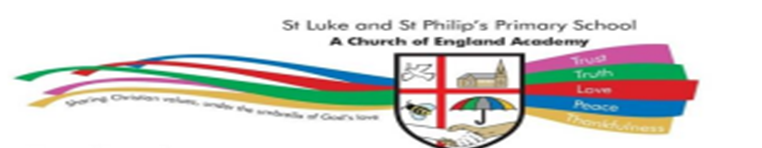 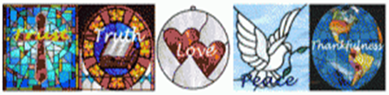                                                             Friday 10th September 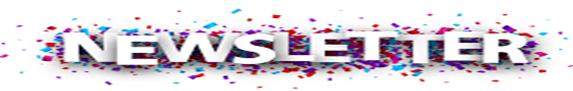 Dear Parent / Carer, A BIG welcome to our new parents and welcome to our SCHOOL FAMILY!  It’s always a nervous time sending your child to school for the first time but by all accounts they seem to have settled into school life well and are having lots of fun!UniformPlease make sure all children are coming into school wearing the correct uniform.  We have noticed a few children wearing trainers instead of school shoes.  Following phone calls home teachers will be asking children to change into either their own or school pumps if we see this happen on more than one occasion. School uniform :  red school jumper, white t-shirt, grey trousers or skirt and black school shoes (not trainers).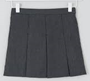 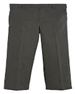 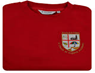 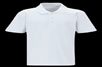 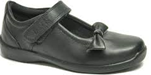 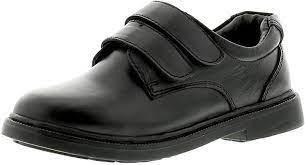 PE daysFollowing the same system as last year children in Years 3,4,5 and 6 will come into school wearing their school PE kit on the days they have PE. Following our school uniform we are asking children to wear dark trainers and black leggings or tracksuit bottoms with a white t-shirt and their school jumper on these days.  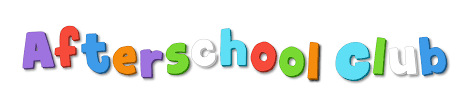 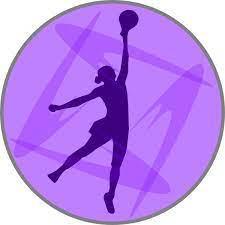 Payments for all After School Clubs are due weekly and if you can use Parentpay we appreciate it.  If you have difficulties using Parentpay please talk to our school office where they are always ready to help.  New to youDo you have any school uniform that is in good condition that you would like to donate?  We hope to arrange a ‘NEW TO YOU’ shop in the near future so welcome any unwanted school items.  Melissa and Morag in the school office will very kindly take these off your hands.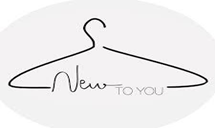 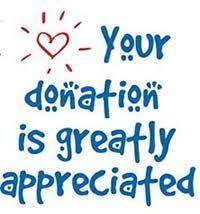 School photosIts photo time at St Lukes on Wednesday 15th September.  Individual, class and family photos will be taken on this occasion so please make sure all children are looking SPICK and SPAN ! If there are younger siblings you wish to join in the photos please contact the office for further information. 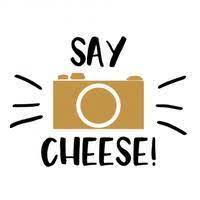 Do you fancy a slice of cake and a brew?Derian House remains our school charity and we will be holding our first charity event for Derian House on Friday 24th September.  Come and join us from 2.30pm in our school hall to help us to raise money for this worthwhile charity.  Any cake donations will be gratefully appreciated and given to the school office on Friday 24th am. Walk & Bike to school dayDoes your child have a bike or scooter? If so,please join us on Wednesday 6th October for Bike to school day. Your child can ride their bike or scooter for the day. Please remember to bring a helmet! 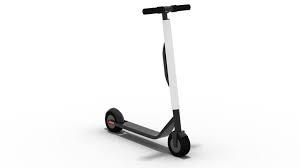 All bikes and scooters will be kept safe in school throughout the day.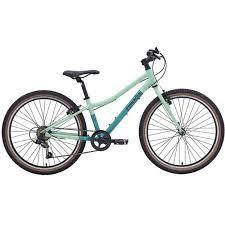 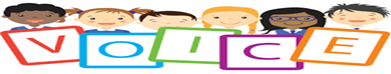 Pupil Voice Please say a huge hello to our new Headboy and Headgirl - Lily G and Taahaa. They are looking forward to writing in our newsletters informing you of our school life here at St Luke and St Philip’s. Take a look at what they have written since returning to school.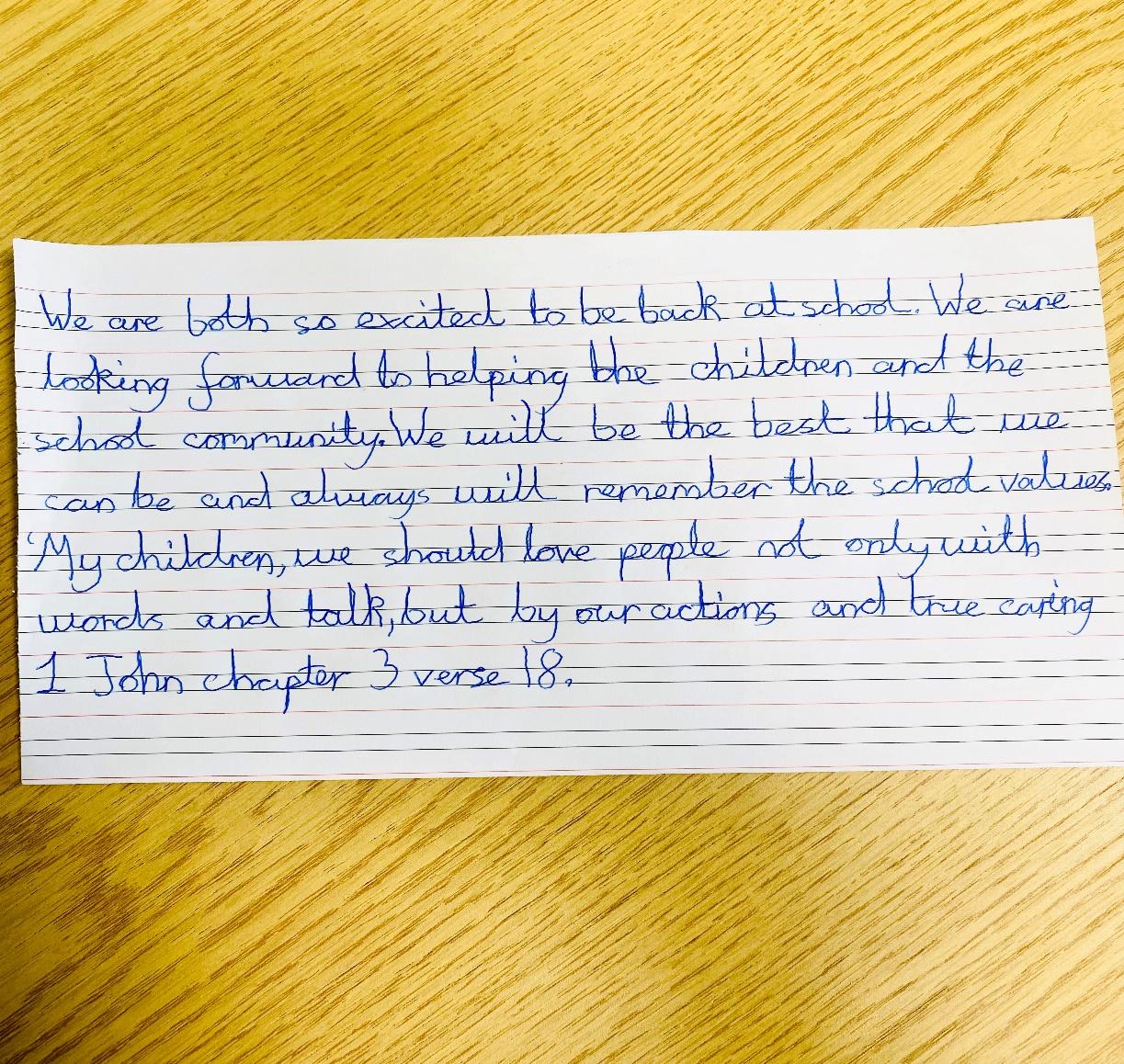 School Council and Worship TeamWe would like to say a big well done and congratulations to our new School Council members and Worship team members! Let's meet our school council team : Year 2 - Harvey & Adeeba   Year 3 - Zuzanna & Martin Year 4 - Alicja & Mark   Year 5 - Abdullah M &  Vanesa    Year 6 - Angela & Eduard.      Let's welcome our Worship team: Year 2 - Mine   Year 3 - Lexus   Year 4 - Amanda   Year 5 - Jan   Year 6 - Skye.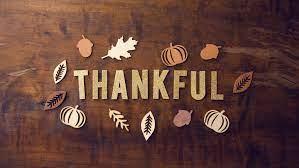 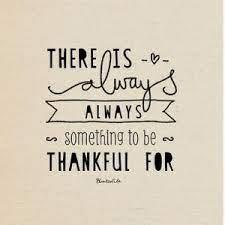 Our Worship theme for this term is:Thankfulness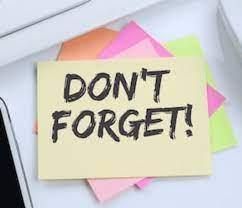 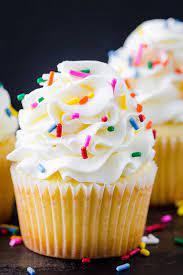                         Dates for the Diary           Tempest Photography – Wednesday 15th September         Derian House Coffee & Cake Event – Friday 24th September                                                                  Bike to School Day – Wednesday 6th October                     Bedtime Stories-  Thursday 14th October - More information will follow shortly.                                Harvest Festival – Friday 15th October in school                   Parent Meetings  - Tuesday 19th October          at       1.00pm -3.30pm                                             -  Wednesday 20th October   at      3.30pm – 6.30pm  Half Term Holiday - Friday 22nd October - Friday 29th October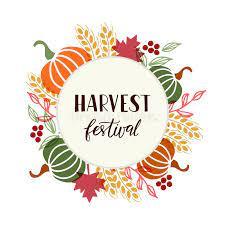 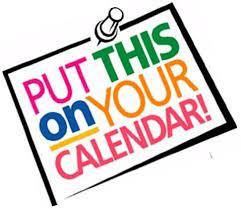 Monday Multi Sports KS1                  (Year 1 & 2 )£1 Per sessionTuesday Multi sport KS2                   (Year 3, 4, 5 & 6)£1 Per sessionWednesday Drama club KS2              (Year 3,4,5,6)£1 Per sessionWednesday Netball club                    (Year 5 & 6)£1 Per sessionWednesday Football club KS2            (Year 3,4,5 & 6)£2 Per sessionThursday JagTag club KS1                 (Year 1 & 2)£2 Per session